 Karta produktu Karuzela ROCKET nr kat.: 809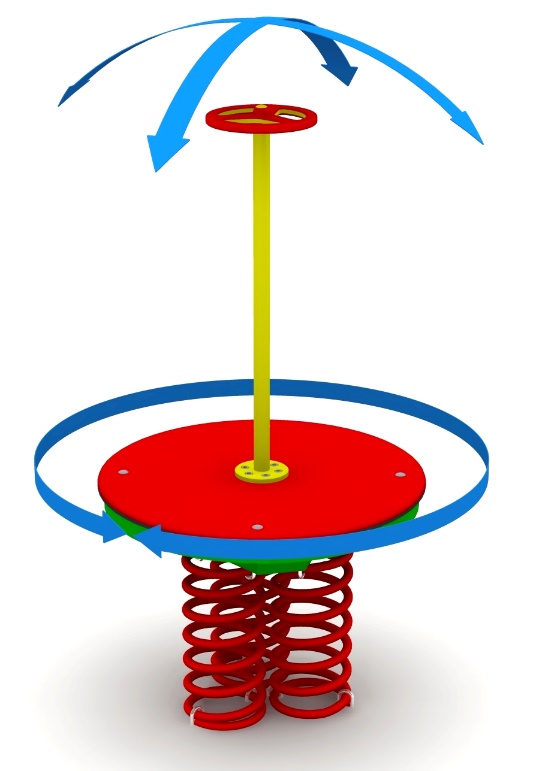 Wymiary urządzenia: Długość: 0,78 mSzerokość: 0,78  mWysokość: 1,46 mPrzestrzeń minimalna: Ø 4,8 mGrupa wiekowa: od 3 do 14 latGłębokość posadowienia: 0,5 mWysokość swobodnego upadku: 0,6 mWytyczne dotyczące materiałów i technologii wykonania urządzenia.Karuzela Rocket to urządzenie obrotowe wyposażone w łożyskowany system obrotowy niewymagający konserwacji. Konstrukcja wykonana ze stali, zabezpieczona przed korozją poprzez cynkowanie ogniowe oraz malowanie lakierem akrylowym strukturalnym. Podest wykonany z antypoślizgowej płyty HDPE o grubości 18mm. W komplecie znajduje się fundament wykonany z betonu B30, ułatwiający montaż.Obszar upadku urządzenia powinien zostać wykonany na nawierzchni zgodnie z normą PN EN 1176- 1:2017-12. W trosce o bezpieczeństwo dzieci oraz jakość urządzeń wymaga się, aby urządzenia posiadały certyfikat na zgodność z normami PN EN 1176-1:2017-12, PN EN 1176-5:2020-03 wydane w systemie akredytowanym przez Państwowe Centrum Akredytacji lub krajowej jednostki akredytującej pozostałych Państw członkowskich, zgodnie z Rozporządzeniem Parlamentu Europejskiego i Rady Unii Europejskiej (WE) nr 765/2008”